Project Proposal Application Packet PROJECT PROPOSAL CHECKLISTPlease make sure your application includes all the following documents at submission: Completed Screening Criteria  Completed Project Proposal Template Completed Full Proposal Budget Template  CVs of key staff involved in the project Audited financial statements from the last fiscal year (and for the last 2 fiscal years, if available) Signed Applicant Declaration Form☐ Signed Co-applicant Mandate, if applicable Completed Online Submissions Form  Completed Due Diligence Questionnaire Completed ESMS Screening Questionnaire Certificate of registration of the applicant organisation (see 4.1. Legal Entity / Judicial Person Status in the Grant Procedures Manual for details)☐ Certificate of registration for each partner organisation that will receive funding, if applicable (see 4.1. Legal Entity / Judicial Person Status in the Grant Procedures Manual for details)Submissions lacking these documents will be disqualified. All application templates are complemented with instructions and examples in order to provide as much guidance as possible in their compilation. Additional documentation such as images, maps, baseline studies or letters of support or endorsement may also be attached to the Project Proposal submission.Please email the complete proposal packet to submit.EbAFund@iucn.org by the date specified online. The maximum file size per email is 15MB. The subject heading of the email shall be [Project Title [Organisation Name]]. Applicants may submit multiple emails (with the same subject line, suitably annotated – e.g. Email 1 of 3) if attached files are deemed too large to suit a single email transmission. Please avoid linked file sharing methods, such as WeTransfer or OneDrive.SCREENING CRITERIAThe Global EbA Fund is structured to support catalytic, innovative and urgent initiatives to help to overcome identified barriers to upscaling EbA. The screening criteria included below seek to identify projects which align with the Strategic Objectives and Action Pillars of the Fund. These criteria will be applied equally to all applications received regardless of project type, size or requested funding and they will determine basic eligibility. Please only select Yes or No for the questions where applicable and provide explanation.For #6 select one Strategic Objective which most closely aligns with your proposed project.For #7 select maximum two Action Pillars that your proposed project activities fall under.For Questions 1-5 please refer to FEBA EbA Qualification Criteria and Quality Standards (EN  | FR  | ES) or Section 2.2 of the Grants Procedures Manual for more information.Does this intervention eventually contribute to the reduction of social and environmental vulnerabilities to climate change? Yes / NoPlease describe how (250 words):Does this intervention eventually contribute to generation of societal benefits in the context of climate change adaptation? Yes / NoPlease describe how (250 words):Does this intervention eventually contribute to restoration, sustainable management and/or improvement of ecosystem health? Yes / NoPlease describe how (250 words):Is this intervention supported by policies at multiple levels? Yes / NoPlease describe how (250 words):Does this intervention support equitable governance and enhance capacities? Yes / NoPlease describe how (250 words):Does the project align with one of the Global EbA Fund’s Strategic Objectives? Yes / No. Please select only one. Strategic Objective 1: To build awareness and understanding of the critical role of natural assets in underpinning resilience, expand the knowledge and evidence base to help make the case for working with nature, and enhance institutional capacities for mainstreaming EbA into national plans and policy frameworks and vertical integration and alignment of EbA across sectors. Strategic Objective 2: To address planning and other governance gaps in policy and regulatory environments to increase the attractiveness and feasibility of using and upscaling ecosystem-based approaches for climate change adaptation. Strategic Objective 3: To expand access to sustainable short- and long-term finance mechanisms for applying and scaling up ecosystem-based approaches for climate change adaptation, including the incentivisation of private sector investment in EbA and reducing EbA’s dependence on high management capacity and continuous financial input.What action pillar does the project fall under? Please select maximum two.Please note that If you are selecting Pillar 2 or Pillar 3, then only one option under Pillar 1 can be selected in addition. If you are selecting two options under Pillar 1, Pillar 2 or 3 cannot be selected in addition.Pillar 1: Levers for catalytic change: Policy and policy instruments Education, capacity building and skills development  Financing Working through the value chain perspective of a sector or commodity to identify hotspots and entry points for change to ensure the adoption of EbA and incentivise private sector collaboration. Other, please indicate: Pillar 2: Functional Data and Science Pillar 3: Innovation for AdaptationIs the requested funding amount between USD 50,000 and USD 250,000? Yes / NoIn rare cases, with full justification in the concept note, projects over USD 250,000 but less than USD 500,000 could be considered.Is the project duration 36 months or less? Yes / NoThe Fund encourages project durations of 24 months but this duration could be extended up to 36 months in exceptional circumstances. If the proposed project is for longer than 24 months, please provide justification in the concept note.If the intervention has a regional or country-specific focus, is it targeted to one or more countries eligible for official development assistance (ODA), as defined by the OECD? Yes / NoWill government partner(s), if any, receive any funding through the proposed project? Yes / No
The Fund will not grant directly to government partners. Sub-granting to governments at any level is also not permitted. However, collaboration with national, sub-national and local governments is encouraged with the aim to create an enabling environment for EbA and support the establishment of strategic partnerships. If a UNEP or IUCN programme/regional/country office is involved in the project, will they receive any funding through the proposed project? Yes / NoThe Fund will not grant directly to UNEP and IUCN global/regional/country offices. Sub-granting to such offices is also not permitted.
Is the applicant legally able to operate in the country/-ies of the project and provide supporting documentation (MoU or endorsement from a relevant government agency)? Yes / NoAPPLICANT DECLARATIONAPPLICANT DECLARATIONThe applicant, represented by the undersigned, being the authorised signatory of the applicant, in the context of the present call for proposals, hereby declares that:the information given is true and correct at the time of submission;the applicant has sufficient financial capacity to carry out the proposed action or work programme;the applicant certifies the legal statutes of the applicant as reported in the application;the applicant is eligible in accordance with the criteria set out in the Grant Procedures Manual;the applicant undertakes to comply with the principles of good partnership practice; 
the applicant is directly responsible for the preparation, management and implementation of the action and is not acting as an intermediary;The applicant is not in any of the situations, which are listed below, excluding them from participating in contracts. Furthermore, it is recognised and accepted that if the applicant participates in spite of being in any of these situations, they may be excluded from other contracts:they are bankrupt or being wound up, are having their affairs administered by the courts, have entered into an arrangement with creditors, have suspended business activities, are the subject of proceedings concerning those matters, or are in any analogous situation arising from a similar procedure provided for in national legislation or regulations; they, or persons having powers of representation, decision making or control over them, have been convicted of an offence concerning their professional conduct by a judgment of a competent authority of the country of the contracting authority, of the country in which they are established and of the country where the contract is to be performed, which has the force of res judicata (i.e. against which no appeal is possible); they have been guilty of grave professional misconduct proven by any means which the contracting authority can justify, including by decisions of international organisations; they are not in compliance with their obligations relating to the payment of social security contributions or the payment of taxes in accordance with the legal provisions of the country in which they are established or with those of the country of the contracting authority or those of the country where the contract is to be performed; they, or persons having powers of representation, decision making or control over them, have been the subject of a judgment which has the force of res judicata for fraud, corruption, involvement in a criminal organisation, money laundering or any other illegal activity; if recommended to be awarded a grant, the applicant accepts the contractual conditions as laid down in the Standard Grantee Agreement;the applicant is aware that, for the purposes of safeguarding the financial interests of the EU, their personal data may be transferred to internal audit services, to the European Court of Auditors, to the Financial Irregularities Panel or to the European Anti-Fraud Office. The applicant is fully aware of the obligation to inform without delay the Global EbA Fund Secretariat to which this application is submitted if the same application for funding made to the International Climate Initiative of the German Ministry for Environment, Nature Conservation and Nuclear Energy has been approved by them after the submission of this grant application.Signature: ___________________	Date: ___________________Co-applicant Mandate(to be completed on organisation letterhead for each partner organisation)The co-applicant authorises the Applicant <insert the name of the lead applicant organisation> to submit on their behalf the present application form and to sign the standard grantee agreement with IUCN as well as, to be represented by the Applicant in all matters concerning this grant contract.I have read and approved the contents of the proposal submitted to IUCN. I undertake to comply with the principles of good partnership practice._________________________________________ (Signature) Name: Position: Date: (Organisation Stamp)Project Proposal Template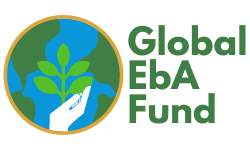 Please email the complete proposal packet to submit.EbAFund@iucn.org by the date specified online. The maximum file size per email is 15MB. The subject heading of the email shall be [Project Title [Organisation Name]]. Proposers may submit multiple emails (with the same subject line, suitably annotated – e.g. Email 1 of 3) if attached files are deemed too large to suit a single email transmission. Please avoid linked file sharing methods, such as WeTransfer or OneDrive.Applicants must complete the Project Proposal template in full, not exceeding the prescribed word count of each section not more than 20 pages in total length (excluding 2.16 Logical Framework and Detailed Activity Table, which may be up to an additional 8 pages, and the ESMS Screening Questionnaire). The recommended font is Arial 11pt font, normal margins and 1.15pt line spacing. You can delete all instruction texts that are in italic. Please incorporate page numbers and headers that clearly identify the submission.Contact the Global EbA Fund Secretariat at Contact.EbAFund@iucn.org if any questions arise about your project proposal or how to complete this form.Please review the full proposal checklist (Section 3.2 in the Grant Procedures Manual) for all required documents. Submissions not including all these documents will be disqualified. All documents in a language other than English should be accompanied by an English translation.Additional documentation, such as pictures, maps, baseline studies, support or endorsement letters, may also be attached to the submission.1. Applicant information2. Project description2.1. Background of the project and description of the problemDescribe the context relevant to the project, including the main climate risks that need to be reduced and the factors that can increase or perpetuate the problem. Include in the description detailed information on the ecosystems and affected communities targeted for the proposed intervention, including but not limited to target region size and demographics (population, gender, socioeconomic status, Indigenous Peoples, etc.) if available. If land use management is planned, please also provide information on the land tenure situation (land rights, formal procedures to acquire or manage land etc.).(maximum 300 words)2.2. Project location(s) and scopeDetail the project area(s) characteristics (e.g., global, national-level, specific site or sites to be targeted) and the criteria used to select geographic scope and the location(s), if any. Include the description of any climate risk assessments made for the area. List targeted ecosystems and the services they provide and describe how these ecosystems would support human welfare in the affected communities/populations. Maps and images can be used here or attached to the submission.(maximum 250 words)2.3. Target group and beneficiariesDetail the intended target group and beneficiaries of the project. The target group is composed of individuals or institutional stakeholders that the project intends to work with and reach with its activities or outputs. They may be beneficiaries at the same time if they benefit from the intended project impacts. There may be also cases where the target group is not the beneficiary of the impacts.(maximum 250 words)2.4. Participation and inclusivityOutline the stakeholders who will be consulted and involved in decision-making processes, including marginalised groups and people who may be indirectly and/or adversely affected by the project. If the project will have a direct or indirect impact on Indigenous Peoples, detail how the right to Free, Prior and Informed Consent (FPIC) will be upheld.(maximum 250 words)2.5. Gender responsive approachExplain how the project will conduct gender analyses and apply the key issues and recommendations identified to inform gender-responsive project design, budgeting, staffing, implementation, monitoring and evaluation; ensure gender-related inequalities, including gender-based violence, are not exacerbated by project activities; seize opportunities to address gender gaps and support empowerment of women; and promote gender equality.(maximum 250 words)2.6. Enabling environment for the uptake of EbAExplain how the project aims to contribute to creating an enabling environment for the uptake of EbA to climate change impacts in the project location. (maximum 250 words)2.7. Catalytic impactExplain how the project will generate catalytic impact. Please refer to the definition of catalytic in the Grants Procedure Manual.(maximum 250 words)2.8. Innovative contribution Explain how the project will offer new or partially new solution(s) for the challenge of climate change adaptation, thereby increasing uptake of and/or improvement in EbA impact while leveraging existing resources. Please refer to the definition of innovative in the Grants Procedure Manual(maximum 250 words)2.9. Added value and synergies with other initiativesExplain if the project aims to fill a gap in an existing project, address a knowledge gap, contribute to policy upscaling, lead to systematic changes and/or behavioural changes of decision-makers or a significant number of individuals or institutions, enhance the impact of an investment in EbA, and/or serve to develop a larger proposal to another funding mechanism. Indicate possible synergies and links to other recent or current projects (especially EbA projects) and key economic sectors in the geographic scope of the project, specifically in the target country(ies), if applicable(maximum 300 words)2.10. Sustainability and Exit StrategyOutline how project results will be maintained and developed past the end of the funding period, including environmental, infrastructural, institutional, social, economic and financial considerations. If follow-up(s) to the proposed project will require a budget and/or time frame outside of that offered by the Fund, the applicant should clearly articulate anticipated funding options, including any market-based, private sector, or public sector funding opportunities.Exit strategy of the project needs to be clearly identified when applicable.(maximum 250 words)2.11. Potential for replicationDescribe the potential for the replication of the project; if the project has a regional or country-specific focus, describe how the project could be replicated either within or outside of the target country(ies).(maximum 250 words)2.12. Theory of ChangePlease provide a summary narrative demonstrating how the interventions will generate the expected results. Also use this section to detail the expected long-term contribution of the project to climate change adaptation (impact); the main effects expected to happen with the project intervention (outcomes); and the main products or results expected to be delivered by the project activities (outputs). Clearly describe the tangible climate change adaptation benefits in a way that reviewers will obtain a clear understanding of what is being proposed. The logic described here should be reflected in the logical framework and detailed activity table below. In addition to the summary narrative, a diagram of the theory of change may be included but is not required.(maximum 500 words)2.13. Detailed Activity table and Logical FrameworkComplete the tables below summarising the theory of change explained in the previous section. For projects with multiple outcomes, copy and insert additional sections as needed to reflect the number of outcomes and related outputs and indicators. For each level of expected outcome and output, define a reasonable and balanced number of performance indicators. Indicators should be “SMART,” that is, specific, measurable, achievable, relevant, and time-bound . Indicators should be appropriate for the project outcomes and outputs. If the assumption being covered constitutes a risk, this should be reflected in the risk assessment in section 6 below. When developing a project logical framework, applicants are required to identify at least three relevant indicators from the Core Indicator Framework of the Fund and incorporate them in the individual project’s logical framework. Global EbA Fund Secretariat reserves the right to suggest additional indicators from the Framework for the applications considered for granting. Logical FrameworkFor projects with multiple outcomes, please replicate the table and add respective outputs and milestones per each outcome.Detailed Project Activities Please apply the same numbering of outputs as in the logical framework above.3. Monitoring, Evaluation and Learning Plan3.1. Application of lessons learnedOutline how the learning and data captured from monitoring and evaluation will be applied to improve this and similar projects. (maximum 250 words)3.2. Dissemination of project lessonsOutline a strategy and methods for documenting and sharing of best practices and lessons from the project to relevant audiences. Please also include a summary of the broader communications strategy (e.g. social media, website updates, media engagement).(maximum 250 words)4. BudgetComplete the full proposal budget template with a detailed budget, which must be coherent with the activities listed above. In this section, provide a brief narrative description of your budget. Highlight if there is any other support to the project (in cash or in-kind). If consortium partners will receive funding, please indicate the activities and budget lines for each partner. Present your main budget categories explaining which represent the highest proportion from the total. The budget must be presented in United States Dollars (USD).If your budget requested from the Global EbA Fund exceeds USD 250,000, please provide additional justification.(maximum 250 words) 5. Institutional arrangement5.1. Applicant organisation descriptionDescribe the applicant organisation’s purpose, history and current work.(maximum 250 words)5.2. Applicant organisation relevant experienceDescribe the previous experience of the organisation in managing grants of the same amount as requested to the Global EbA Fund and in working on EbA, and nature-based solutions.(maximum 250 words)Please list below past projects that the lead applicant organisation has managed (limit to the past 5 years), prioritising projects that are most relevant to the theme and/or budget of this call:5.3. Applicant organisation current structureDescribe how many people are employed by the organisation (worldwide, regional, and in targeted countries).(maximum 100 words)Provide organogram with governance and operational structure.5.4. Applicant organisation’s financial capacityInclude number of people dedicated to the financial functions, internal control systems, amounts managed, etc.(maximum 100 words)5.5. Staff assigned to the projectDescribe who will be involved in the project implementation, including name, full title, background and summarised role in the project.(100 words per staff member)CVs for lead personnel should also submitted.5.6. Description of partnersIf your organisation is partnering with other organisation(s) in the implementation of this project (consortium) please provide information for each partner. Copy the table below as many times you need depending on the number of partners involved. All partners must complete the co-applicant mandate (Annex 2). CVs for lead personnel to be involved in the project should also be submitted. Provide organogram with governance and operational structure among the consortium partners.6. Risk ManagementAs a part of the project proposal, applicants must complete the ESMS Screening Questionnaire to provide more robust Environmental and Social Risk-related information where applicable. These questions are specific to geographic context, grant applicant objectives and proposed activities and are designed proportional to the expected risks.The Global EbA Fund Environmental and Social Management System conforms to the environmental and social safeguard requirements of IUCN. In general, IUCN’s institutional ESMS consists of four safeguard standards (i.e. Biodiversity and Sustainable use of Natural resources; Cultural Heritage; Indigenous Peoples; Involuntary Resettlement and Access Restrictions). IUCN’s ESMS is further guided by eight overarching principle, which are further outlined in the Global EbA Fund Environmental and Social Management System document.Please review this document and complete the ESMS Screening Questionnaire below.Grantee ESMS Screening QuestionnaireProject Title:Applicant Organisation Legal Name:Short Name/Acronym:Organisation Type:Mark with an X one option only. Non-governmental organisation (NGO)Organisation Type:Mark with an X one option only. International non-governmental organisation (INGO)Organisation Type:Mark with an X one option only. Inter-governmental organisation (IO)Organisation Type:Mark with an X one option only. Community-based organisation (CBO)Organisation Type:Mark with an X one option only. Indigenous People’s OrganisationOrganisation Type:Mark with an X one option only. University or other academic institution Organisation Type:Mark with an X one option only. Research institute or think tankOrganisation Type:Mark with an X one option only. Private sector companyOrganisation Type:Mark with an X one option only. Other, please explain:Year Organisation was established:Purpose/Mission of the Organisation:Organisation Yearly Budget:Organisation Address:Website Address:(If available, please include relevant professional social media accounts)Contact Person Name:Contact Person Position:Contact Person Email:Secondary Person Email:Note: This individual will be copied on any email communication.Telephone (with country code):Project Title:Country:List the country/countries of implementation as applicable, and as listed in the DAC ODA recipient listGeographic Area:Country(ies), state, district, sub-region, basin, protected areas, corridor, etc. If possible, give an estimated size in hectares.Proposed duration (in months):If proposed project duration is longer than 24 months, please provide an explanation. [100 words]Total Project Budget (in USD):Total Amount Requested from the Global EbA Fund (in USD; it can be the same amount as the total amount):If the budget requested is more than USD250,000, please provide justification. Maximum amount of USD500,000 can be requestedProject objective:Project Summary:Provide a concise description of the entire project, including the aims and measures as well as multiplier effect. This must be the same project summary that will be added in the online submission form.[300 words]Relevance to the Global EbA Fund Strategic Objectives and Action PillarsRelevance to the Global EbA Fund Strategic Objectives and Action PillarsHow does the project contribute to the Global EbA Fund Strategic Objective that you have identified?Refer to the Strategic Objectives in the screening checklist in your answerHow does the project reflect the Action Pillar/s of the Global EbA Fund that you have identified? Refer to the Action Pillars in the screening checklist in your answerDoes the project involve a field component? If yes, please describe why it is necessary.Projects must not focus primarily on field implementation unless clearly justified. Please refer to the Grant Procedure Manual for more information.1. Project Outcome 1IndicatorsSources and Means of VerificationSources and Means of Verification Insert a project outcome [All indicators should have a measurable Baseline (where available) and Target listed in brackets]Insert both data source and method for measuring progress against indicator targetInsert both data source and method for measuring progress against indicator targetProject milestones that show progress towards achieving the project outcomeProject milestones that show progress towards achieving the project outcomeProject milestones that show progress towards achieving the project outcomeExpected Milestone for each 6 month periodMilestone 1 InsertMilestone 1 InsertMilestone 1 InsertInsert Month/Year M2 InsertM2 InsertM2 InsertInsert  Month/YearM3 InsertM3 InsertM3 InsertInsert  Month/Year… Insert… Insert… InsertInsert Month/Year …2. Project Outputs under Outcome 1IndicatorsSources and Means of VerificationSources and Means of VerificationA) Insert first project output 1.1Insert indicator (plus measurable baseline and target in brackets)Insert both data source and method for measuring progress against indicator targetInsert both data source and method for measuring progress against indicator targetProject output Milestones:Project output Milestones:Project output Milestones:Expected Milestone for each periodM1 Insert one milestone for the first six month period for the first project output M1 Insert one milestone for the first six month period for the first project output M1 Insert one milestone for the first six month period for the first project output Insert  Month/YearM2 Insert one milestone for the second six month period for the first project outputM2 Insert one milestone for the second six month period for the first project outputM2 Insert one milestone for the second six month period for the first project outputInsert  Month/YearM3 Insert one milestone for the third six month period for the first project outputM3 Insert one milestone for the third six month period for the first project outputM3 Insert one milestone for the third six month period for the first project outputInsert  Month/Year…M4 etcM4 etcM4 etcInsert  Month/Year…B) Insert second project output 1.2Insert indicator (plus measurable baseline and target in brackets)Insert both data source and method for measuring progress against indicator targetInsert both data source and method for measuring progress against indicator targetProject Output Milestones:Project Output Milestones:Project Output Milestones:Expected Milestone for each periodM1 Insert one milestone for the first six month period for the second project output M1 Insert one milestone for the first six month period for the second project output M1 Insert one milestone for the first six month period for the second project output Insert  Month/YearM2 Insert one milestone for the second six month period for the second project outputM2 Insert one milestone for the second six month period for the second project outputM2 Insert one milestone for the second six month period for the second project outputInsert  Month/YearM3 Insert one milestone for the third six month period for the second  project outputM3 Insert one milestone for the third six month period for the second  project outputM3 Insert one milestone for the third six month period for the second  project outputInsert  Month/YearM4 etc M4 etc M4 etc Insert Month/Year…C) Insert second project output 1.3Insert indicator (plus measurable baseline and target in brackets)Insert both data source and method for measuring progress against indicator targetInsert both data source and method for measuring progress against indicator targetProject Output Milestones:Project Output Milestones:Project Output Milestones:Expected Milestone for each periodM1 Insert one milestone for the first six month period for the second project output M1 Insert one milestone for the first six month period for the second project output M1 Insert one milestone for the first six month period for the second project output Insert  Month/YearM2 Insert one milestone for the second six month period for the second project outputM2 Insert one milestone for the second six month period for the second project outputM2 Insert one milestone for the second six month period for the second project outputInsert  Month/YearM3 Insert one milestone for the third six month period for the second  project outputM3 Insert one milestone for the third six month period for the second  project outputM3 Insert one milestone for the third six month period for the second  project outputInsert  Month/YearM4 etc M4 etc M4 etc Insert Month/Year…OutputDetailed description of activities DeliverablesDelivery date1.1A.1 DescriptionA.1 expected deliverablesA.1 DATE1.1A.2 DescriptionA.2 expected deliverablesA.2 DATE1.1A.3 Description, etc.1.2B.1 Description1.2B.2 Description1.2B.3 Description, etc.1.3C.1 Description1.3C.2 Description1.3C.3 Description, etc.Project TitleRelevant goals and activitiesStart (mm/YY)End (mm/YY)Donor(s)Project budget 
(in USD)Full Legal Name:Country of Registration:Legal Status:(NGO, CBO, academic institution, etc.)Address:Contact Person:Contact Person Telephone Number (with country code):Contact Person Email Address:Role and involvement in preparing the proposal:Role and involvement in implementing the proposed project:Experience with similar project in relation to role in implementing this proposed project:History of cooperation with the applicant:Funding recipient of the Global EbA Fund:Will this partner organisation receive funding from the Global EbA Fund? [Yes/No]Project ActivitiesProject ActivitiesProject ActivitiesDoes the project fall exclusively into one or more of the following? (If project does not exclusively fall into one or more of the below categories – i.e. it also includes field activities, please select no)
 Projects that fall into one or more of the below categories and do not include field work – and as such are not expected to result in any environmental or social risks – are exempt from screening. Note: If any component of the project involves field work, the project would be considered as field project and needs to be screened. See “excluded activities” below for projects which will not be considered.YesNoComments (elaborate briefly on your answers, where applicable)Preparation and dissemination of knowledge products and communication materials? Organisation of an event, workshop, training? Strengthening capacities of partners to participate in international or national negotiations and conferences?Partnership coordination and management of networks?Global/regional/national project with no field-level activities (e.g. activities such as knowledge management, inter-governmental processes)?Field activities Field activities Field activities Does your project include field activities?YesNoField implementation activities (including planting, construction, restoration activities)?Climate change projections Climate change projections Climate change projections YesNo Does the project consider future climate change projections specific to the targeted area in its activities?Excluded ActivitiesProjects that include any of the activities listed below are excluded from funding through Global EbA Fund as they are considered as high risk.Do any of the activities involve any of the below:Excluded ActivitiesProjects that include any of the activities listed below are excluded from funding through Global EbA Fund as they are considered as high risk.Do any of the activities involve any of the below:Excluded ActivitiesProjects that include any of the activities listed below are excluded from funding through Global EbA Fund as they are considered as high risk.Do any of the activities involve any of the below:YesNo Contravene major international and regional conventions on environmental issues? Propose to create or facilitate significant degradation and/or conversion of natural habitats of any type (forests, wetlands, grasslands, coastal/marine ecosystems, etc.) including those that are legally protected, officially proposed for protection, identified by authoritative sources for their high conservation value, recognised as protected by traditional local communities, or have significant negative socioeconomic and cultural impacts that cannot be cost-effectively avoided, minimised, mitigated and/or offset? Involve adverse impacts on critical natural habitats, including forests that are critical natural habitats, including from the procurement of natural resource commodities, except for adverse impacts on a limited scale that result from conservation actions that achieve a net gain of the biodiversity values associated with the critical natural habitat?Propose to carry out unsustainable harvesting of natural resources -animals, plants, timber and/or non-timber forest products (NTFPs)- or the establishment of forest plantations in critical natural habitats?Propose the introduction of species outside their natural range (non-indigenous) that can potentially develop invasive characteristics and become harmful to the environment? Involve physical displacement of people (relocation or loss of shelter), either involuntary (where people may not be able to refuse) or forced (through coercion and/or undue influence)?Contravene major international and regional conventions on human rights, including rights specific to indigenous peoples? Propose activities that result in the exploitation of and access to outsiders to the lands and territories of indigenous peoples in voluntary isolation and in initial contact? Propose the use and/or procurement of materials deemed illegal under host country laws or regulations or international conventions and agreements, or subject to international phase-outs or bans, such as: ozone depleting substances, polychlorinated biphenyls (PCBs) and other specific, hazardous pharmaceuticals, pesticides/herbicides or chemicals; wildlife or products regulated under the Convention on International Trade in Endangered Species or Wild Fauna and Flora (CITES)? Propose the use and/or procurement of pesticides and hazardous materials that are unlawful under national or international laws, the generation of wastes and effluents, and emissions of short- and long-lived climate pollutants? Involves the removal, alteration or disturbance of any non-replicable or critical cultural heritage, or the use of any intangible cultural heritage without the Free, Prior and Informed Consent of the communities who it belongs to? 